	เลขที่ แบบสำรวจ (............../วดป.รับเรื่อง.............)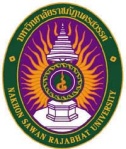 คณะเทคโนโลยีการเกษตรและเทคโนโลยีอุตสาหกรรม มหาวิทยาลัยราชภัฏนครสวรรค์ข้อมูลร้านค้า / บริษัท / ห้างหุ่นส่วนจำกัด / บุคคลธรรมดา--------------------------------------------	ข้าพเจ้า		สาขาวิชา		รหัสเงิน		โครงการ		กิจกรรม		ต้องการ   ซื้อ    จ้าง  กับผู้ขาย ดังนี้ร้าน / บริษัท / ห้างหุ่นส่วนจำกัด		ชำระด้วย	 เงินสด	 เงินเชื่อชื่อ-สกุล/เลขประจำตัวผู้เสียภาษี / บัตรประชาชน	ที่อยู่ เลขที่		ถนน		ตำบล		อำเภอ		จังหวัด		รหัสไปรษณีย์		หมายเลขโทรศัพท์สำหรับติดต่อ		หมายเลขโทรสาร		E-mail		ผู้มีอำนาจลงนามในใบสั่งซื้อ/จ้าง (ระบุชื่อ-สกุล)	หมายเลขบัญชีธนาคาร (กรณีซื้อ/จ้างด้วยเงินเชื่อ ระบุ ธนาคาร สาขาพร้อมแนบรายการเคลื่อนไหว)			ลงชื่อ					ผู้สำรวจความต้องการ	(					)			/	/	